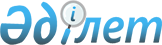 Об утверждении Правил розничной реализации и пользования товарным и сжиженным нефтяным газомПриказ Министра энергетики Республики Казахстан от 3 ноября 2014 года № 96. Зарегистрирован в Министерстве юстиции Республики Казахстан 5 декабря 2014 года № 9936.
      В соответствии с подпунктом 14) статьи 6 Закона Республики Казахстан "О газе и газоснабжении", ПРИКАЗЫВАЮ:
      Сноска. Преамбула - в редакции приказа Министра энергетики РК от 27.05.2022 № 191 (вводится в действие по истечении десяти календарных дней после дня его первого официального опубликования).


      1. Утвердить прилагаемые Правила розничной реализации и пользования товарным и сжиженным нефтяным газом.
      2. Департаменту развития газовой промышленности Министерства энергетики Республики Казахстан обеспечить:
      1) государственную регистрацию настоящего приказа в Министерстве юстиции Республики Казахстан;
      2) в течение десяти календарных дней после государственной регистрации настоящего приказа в Министерстве юстиции Республики Казахстан направление на официальное опубликование настоящего приказа в средствах массовой информации и информационно-правовой системе "Әділет";
      3) размещение настоящего приказа на интернет-ресурсе Министерства энергетики Республики Казахстан.
      3. Контроль за исполнением настоящего приказа возложить на курирующего вице-министра энергетики Республики Казахстан.
      4. Настоящий приказ вводится в действие по истечении десяти календарных дней после дня его первого официального опубликования. Правила розничной реализации и пользования
товарным и сжиженным нефтяным газом
      Сноска. Преамбула исключена приказом Министра энергетики РК от 23.08.2021 № 272 (вводится в действие по истечении десяти календарных дней после дня его первого официального опубликования). Глава 1. Общие положения
      Сноска. Заголовок главы 1 - в редакции приказа Министра энергетики РК от 23.08.2021 № 272 (вводится в действие по истечении десяти календарных дней после дня его первого официального опубликования).
      1. Настоящие Правила розничной реализации и пользования товарным и сжиженным нефтяным газом (далее – Правила) разработаны в соответствии с подпунктом 14) статьи 6 Закона Республики Казахстан "О газе и газоснабжении" (далее – Закон) и определяют порядок розничной реализации и пользования товарным и сжиженным нефтяным газом.
      Сноска. Пункт 1 - в редакции приказа Министра энергетики РК от 14.06.2023 № 229 (вводится в действие по истечении десяти календарных дней после дня его первого официального опубликования).


      1-1. В настоящих Правилах используются следующие основные понятия:
      1) газ – товарный газ и (или) сжиженный нефтяной газ;
      2) среднесуточная норма поставки (потребления) газа – объем газа, определяемый путем деления месячного объема газа, установленного договором розничной реализации газа между поставщиком и потребителем, на количество календарных дней соответствующего месяца;
      3) технологический запас газа в газопроводе – необходимый минимальный объем газа в газопроводе для обеспечения рабочего режима транспортировки газа;
      4) пропускная способность газопровода – расход газа по внутреннему диаметру газопровода и рабочему давлению газа из расчета потребления 24 часа в сутки;
      5) броня газопотребления – минимальный объем потребления газа, необходимый для бесперебойной и безаварийной, при условии максимального использования резервных видов топлива, работы технологического оборудования потребителей, поставки газа которым в соответствии с законами и иными нормативными правовыми актами Республики Казахстан не прекращаются ниже минимального объема;
      6) мощность газопотребляющего (газового) оборудования – максимальная суммарная мощность газового оборудования из расчета их работы 24 часа в сутки;
      7) перерасход газа – отбор потребителем газа в объеме, превышающем суточную норму поставки (потребления) газа;
      8) суточная норма поставки (потребления) газа – суточный объем газа, установленный диспетчерским графиком по соглашению сторон;
      9) диспетчерский график – почасовой график поставки газа в соответствии с заявкой, поданной поставщиком транспортировщику;
      10) расчетный период – период, за который определяется объем поставленного газа, производятся взаиморасчеты между поставщиком, газотранспортной, газораспределительной организациями, лицами, указанными в пункте 11 статьи 27-1 Закона и потребителем за поставленный газ. Расчетный период составляет один календарный месяц;
      11) поставка – деятельность по розничной реализации газа;
      12) поставщик – лицо, осуществляющее розничную реализацию газа на условиях, установленных Законом и настоящими Правилами;
      13) транспортировщик – газотранспортная или газораспределительная организация;
      14) технические условия – документ, выдаваемый газотранспортной, газораспределительной организацией или владельцами групповых резервуарных установок на строительство объектов системы газоснабжения, подключение потребителя в запрашиваемых (расчетных) параметрах, изменение первоначального проектного решения объекта системы газоснабжения;
      15) потребитель – бытовой, коммунально-бытовой, промышленный потребитель, промышленный потребитель-инвестор или потребитель, включенный в перечень электростанций, крупный коммерческий потребитель, лицо, осуществляющее цифровой майнинг;
      16) уполномоченный орган – центральный исполнительный орган, осуществляющий государственное регулирование производства, транспортировки (перевозки), хранения и оптовой реализации газа, а также розничной реализации и потребления товарного и сжиженного нефтяного газа;
      17) кран на опуске – запорное устройство на газопроводе перед газопотребляющим оборудованием;
      18) граница эксплуатационной ответственности – это точка разграничения имущественной принадлежности газораспределительных сетей и газопотребляющих систем, определяющая также разграничение эксплуатационной ответственности, обычно совпадающая с точкой подключения.
      Иные термины и определения, используемые в настоящих Правилах, применяются в соответствии с Законом.
      Сноска. Глава 1 дополнена пунктом 1-1, в соответствии с приказом Министра энергетики РК от 23.08.2021 № 272 (вводится в действие по истечении десяти календарных дней после дня его первого официального опубликования); в редакции приказа Министра энергетики РК от 27.05.2022 № 191 (вводится в действие по истечении десяти календарных дней после дня его первого официального опубликования); с изменениями, внесенными приказами Министра энергетики РК от 21.04.2023 № 152 (вводится в действие по истечении десяти календарных дней после дня его первого официального опубликования); от 14.06.2023 № 229  (вводится в действие по истечении десяти календарных дней после дня его первого официального опубликования).

 Глава 2. Порядок розничной реализации товарного газа
      Сноска. Заголовок главы 2 - в редакции приказа Министра энергетики РК от 23.08.2021 № 272 (вводится в действие по истечении десяти календарных дней после дня его первого официального опубликования).
      2. Поставщиками товарного газа потребителям являются:
      1) исключен приказом Министра энергетики РК от 25.02.2015 № 140 (вводится в действие со дня его первого официального опубликования);


      2) газораспределительные организации;
      3) владельцы автогазонаполнительных компрессорных станций;
      4) производители товарного газа, недропользователи, являющиеся собственниками товарного газа, произведенного в процессе переработки добытого ими сырого газа, собственники товарного газа, произведенного за пределами территории Республики Казахстан и ввезенного для потребления на территорию Республики Казахстан, в случае розничной реализации товарного газа промышленным потребителям, газопотребляющие системы которых подключены непосредственно к магистральному или соединительному газопроводу.
      Сноска. Пункт 2 с изменением, внесенным приказом Министра энергетики РК от 25.02.2015 № 140 (вводится в действие со дня его первого официального опубликования).


      3. Промышленные, коммунально-бытовые потребители, крупные коммерческие потребители, лица, осуществляющие цифровой майнинг, лица по производству электрической энергии для осуществления цифрового майнинга приобретают товарный газ у поставщиков на основании договоров, заключенных в соответствии с гражданским законодательством Республики Казахстан.
      В договорах реализации товарного газа потребителям, включенным в перечень электростанций, крупным коммерческим потребителям, лицам, осуществляющим цифровой майнинг, лицам, осуществляющим производство электрической энергии для осуществления цифрового майнинга, лицам, осуществляющим снабжение электрической энергией лиц, осуществляющих цифровой майнинг, предусматриваются обязательства:
      потребителей, включенных в перечень электростанций, по ведению раздельного учета использования товарного газа для энергоснабжения населения, юридических лиц, лиц, осуществляющих цифровой майнинг;
      крупных коммерческих потребителей по ведению раздельного учета использования товарного газа для производства социально значимых продовольственных товаров, а также тепловой и (или) электрической энергии для населения и юридических лиц и других товаров;
      лиц, осуществляющих цифровой майнинг, по ведению раздельного учета использования товарного газа на осуществление цифрового майнинга и иную деятельность;
      лиц, осуществляющих производство электрической энергии, по ведению раздельного учета использования товарного газа для производства электрической энергии для лиц, осуществляющих цифровой майнинг, и иных лиц;
      лиц, осуществляющих снабжение электрической энергией потребителей, по ведению раздельного учета объема реализации электрической энергии лицам, осуществляющим цифровой майнинг, и иным лицам.
      Сноска. Пункт 3 - в редакции приказа Министра энергетики РК от 21.04.2023 № 152 (вводится в действие по истечении десяти календарных дней после дня его первого официального опубликования).


      4. Возможность газификации потребителей определяется транспортировщиком с учетом пропускной способности магистрального газопровода и газораспределительных сетей.
      5. Условиями заключения договора розничной реализации товарного газа являются наличие следующих документов для надлежащих поставок газа:
      1) со стороны бытового потребителя – наличие проекта газоснабжения, паспорта на газопотребляющее оборудование, акта приемки газопотребляющей системы в эксплуатацию, строительного паспорта газопровода, акта обследования вентиляционных каналов и дымоходов, а также заключенного договора технического обслуживания газопотребляющих систем;
      2) со стороны других потребителей – наличие проекта газоснабжения, паспорта на газопотребляющее оборудование, акта приемки газопотребляющей системы в эксплуатацию, строительного паспорта газопровода, акта обследования вентиляционных каналов и дымоходов, приказа о назначении лица, ответственного за безопасную эксплуатацию объектов систем газоснабжения, а также заключенного договора технического обслуживания газопотребляющих систем.
      Потребители, указанные в подпункте 2) настоящего пункта, предоставляют документы, подтверждающие готовность к подаче газа, при отнесении их объектов газопотребления к технически и (или) технологически сложным объектам, определенных Правилами определения общего порядка отнесения зданий и сооружений к технически и (или) технологически сложным объектам, утвержденными приказом Министра национальной экономики Республики Казахстан от 28 февраля 2015 года № 165 (зарегистрирован в Реестре государственной регистрации нормативных правовых актов за №10666).
      3) со стороны поставщика – наличие подтверждающего документа о соответствующем объеме газа (договор закупки газа).
      Сноска. Пункт 5 - в редакции приказа Министра энергетики РК от 14.06.2023 № 229(вводится в действие по истечении десяти календарных дней после дня его первого официального опубликования).


      6. В договорах с коммунально-бытовыми, промышленными потребителями, промышленными потребителями-инвесторами, крупными коммерческими потребителями, лицами, осуществляющими цифровой майнинг, для которых в качестве резервных (аварийных) установлены другие виды топлива, предусматривается сокращение потребителем расхода газа в осенне-зимний период до уровня брони газопотребления.
      Сноска. Пункт 6 - в редакции приказа Министра энергетики РК от 21.04.2023 № 152 (вводится в действие по истечении десяти календарных дней после дня его первого официального опубликования).


      7. Обеспечение потребителей газом производится при соблюдении потребителями мер безопасности при эксплуатации объектов единой газовой сети, приборов и оборудования, при надлежащем техническом состоянии (исправности), а также соответствии газопроводов, оборудования, сооружений и приборов учета требованиям законодательства Республики Казахстан, стандартам и нормативам.
      8. Поставщик поставляет, а промышленный потребитель, промышленный потребитель-инвестор, крупный коммерческий потребитель, лицо, осуществляющее цифровой майнинг, получает (отбирает) газ равномерно в течение месяца в пределах установленной среднесуточной нормы поставки газа, а при необходимости по согласованию сторон и транспортировщика – по диспетчерскому графику.
      Сноска. Пункт 8 - в редакции приказа Министра энергетики РК от 21.04.2023 № 152 (вводится в действие по истечении десяти календарных дней после дня его первого официального опубликования).


      9. Превышение среднесуточной нормы поставки газа промышленному потребителю, промышленному потребителю-инвестору, крупному коммерческому потребителю, лицу, осуществляющему цифровой майнинг, либо лицу по производству электрической энергии для осуществления цифрового майнинга, вызванное температурными колебаниями в осенне-зимний период, может быть покрыто за счет технологического запаса газа из газохранилищ, при его наличии, а также из других источников поставщика, при его наличии, по согласованию с владельцем газа (если поставщик не является владельцем) и транспортировщиком. В этом случае сверхнормативный отбор газа не может превышать 5 % среднесуточной нормы поставки (потребления) газа.
      Сноска. Пункт 9 - в редакции приказа Министра энергетики РК от 21.04.2023 № 152 (вводится в действие по истечении десяти календарных дней после дня его первого официального опубликования).


      10. При превышении среднесуточной нормы розничной реализации газа промышленному потребителю, промышленному потребителю-инвестору, крупному коммерческому потребителю, лицу, осуществляющему цифровой майнинг, либо лицу по производству электрической энергии для осуществления цифрового майнинга более чем на 5 %, транспортировщику по согласованию с поставщиком предоставляется право проводить принудительное ограничение поставки газа до среднесуточной нормы поставки (потребления) газа по истечении трех часов с момента предупреждения об этом потребителя.
      Сноска. Пункт 10 - в редакции приказа Министра энергетики РК от 21.04.2023 № 152 (вводится в действие по истечении десяти календарных дней после дня его первого официального опубликования).


      11. По бытовым и коммунально-бытовым потребителям допускается неравномерность потребления газа по месяцам.
      Сноска. Пункт 11 - в редакции приказа Министра энергетики РК от 14.06.2023 № 229(вводится в действие по истечении десяти календарных дней после дня его первого официального опубликования).


      12. При перерасходе товарного газа без согласования с поставщиком промышленный потребитель, промышленный потребитель-инвестор, крупный коммерческий потребитель, лицо, осуществляющее цифровой майнинг, либо лицо по производству электрической энергии для осуществления цифрового майнинга дополнительно оплачивает стоимость объема газа, полученного (отобранного) им сверх установленного договором объема, и стоимость его транспортировки за каждые сутки с применением коэффициента:
      1) с 15 апреля до 15 октября - 1,2;
      2) с 15 октября до 15 апреля - 1,5.
      Сноска. Пункт 12 - в редакции приказа Министра энергетики РК от 21.04.2023 № 152 (вводится в действие по истечении десяти календарных дней после дня его первого официального опубликования).


      13. Предусмотренное договорами розничной реализации товарного газа давление газа поддерживается при условии отбора его потребителем в пределах суточной нормы поставки (потребления) газа.
      14. При недоотборе газа потребитель может требовать впоследствии увеличения поставок газа в пределах суточной нормы.
      15. Потребители по приоритетности обеспечения газом делятся на следующие категории:
      1) бытовые потребители;
      2) коммунально-бытовые потребители;
      3) потребители, использующие газ в качестве сырья или топлива для выпуска продукции с непрерывным циклом технологического процесса;
      4) электростанции и промышленные предприятия, газоснабжение которых в весенне-зимний период, регулируется путем частичного или полного перевода их на резервные виды топлива в установленном законодательством порядке;
      5) остальные потребители.
      15-1. Оплата за потребленный газ бытовыми и коммунально-бытовыми потребителями производится за фактически потребленный объем газа.
      Сноска. Правила дополнены пунктом 15-1 в соответствии с приказом Министра энергетики РК от 11.07.2019 № 241 (вводится в действие по истечении десяти календарных дней после дня его первого официального опубликования).

 Глава 3. Порядок розничной реализации сжиженного нефтяного газа
      Сноска. Заголовок главы 3 - в редакции приказа Министра энергетики РК от 23.08.2021 № 272 (вводится в действие по истечении десяти календарных дней после дня его первого официального опубликования).
      16. Производители, собственники сжиженного нефтяного газа, произведенного в процессе переработки принадлежащего им на праве собственности или иных законных основаниях углеводородного сырья, собственники сжиженного нефтяного газа, произведенного за пределами территории Республики Казахстан и ввезенного для потребления на территорию Республики Казахстан, осуществляют розничную реализацию сжиженного нефтяного газа только промышленным потребителям.
      17. Розничную реализацию сжиженного нефтяного газа промышленным потребителям осуществляют только производители, собственники сжиженного нефтяного газа, произведенного в процессе переработки принадлежащего им на праве собственности или иных законных основаниях углеводородного сырья, собственники сжиженного нефтяного газа, произведенного за пределами территории Республики Казахстан и ввезенного для потребления на территорию Республики Казахстан, владельцы газонаполнительных станций, а также владельцы групповых резервуарных установок в порядке, предусмотренном пунктом 22-1 настоящих Правил.
      Сноска. Пункт 17 - в редакции приказа Министра энергетики РК от 29.08.2023 № 326 (вводится в действие по истечении десяти календарных дней после дня его первого официального опубликования).


      18. Розничная реализация сжиженного нефтяного газа промышленным потребителям осуществляется массовым методом (килограмм, тонна).
      19. Реализация сжиженного нефтяного газа бытовым и коммунально-бытовым потребителям осуществляется:
      1) владельцами газонаполнительных станций – посредством заправки емкостей хранения сжиженного нефтяного газа;
      2) владельцами групповых резервуарных установок – через групповые резервуарные установки;
      3) владельцами газонаполнительных станций и газонаполнительных пунктов – в бытовых баллонах;
      4) владельцами автогазозаправочных станций – посредством заправки транспортных средств через газораздаточные колонки.
      Сноска. Пункт 19 - в редакции приказа Министра энергетики РК от 29.08.2023 № 326 (вводится в действие по истечении десяти календарных дней после дня его первого официального опубликования).


      20. Розничная реализация сжиженного нефтяного газа потребителям через групповые резервуарные установки осуществляется владельцами групповых резервуарных установок на основании договора розничной реализации сжиженного нефтяного газа между потребителем и владельцем групповых резервуарных установок.
      Сноска. Пункт 20 - в редакции приказа Министра энергетики РК от 27.05.2022 № 191 (вводится в действие по истечении десяти календарных дней после дня его первого официального опубликования).


      21. Договор розничной реализации сжиженного нефтяного газа через групповые резервуарные установки между потребителями и владельцами групповых резервуарных установок заключается как индивидуально с каждым потребителем, так и путем опубликования условий договора владельцев групповых резервуарных установок в средствах массовой информации (публичный договор).
      Сноска. Пункт 21 - в редакции приказа Министра энергетики РК от 27.05.2022 № 191 (вводится в действие по истечении десяти календарных дней после дня его первого официального опубликования).


      22. Условиями заключения договора розничной реализации сжиженного нефтяного газа являются наличие правовых и технических условий для надлежащих поставок газа, в том числе со стороны потребителя - наличие разрешительных документов по эксплуатации газопотребляющих систем (технические условия, проект газоснабжения, паспорт на газопотребляющее оборудование), заключенного договора технического обслуживания газопотребляющих систем.
      22-1. Фракции сжиженного нефтяного газа (бутаны), оседающие в зимний период в емкостях групповых резервуарных установок, могут быть реализованы иным потребителям сжиженного нефтяного газа в соответствии со статьей 28 Закона.
      Сноска. Глава 3 дополнена пунктом 22-1 в соответствии с приказом Министра энергетики РК от 29.08.2023 № 326 (вводится в действие по истечении десяти календарных дней после дня его первого официального опубликования).


      23. Розничная реализация сжиженного нефтяного газа владельцам транспортных средств, использующим его в качестве топлива, через автогазозаправочные станции осуществляется без заключения договора с обязательным прохождением через контрольные приборы учета.
      Сноска. Пункт 23 - в редакции приказа Министра энергетики РК от 27.05.2022 № 191 (вводится в действие по истечении десяти календарных дней после дня его первого официального опубликования).


      24. Розничная реализация сжиженного нефтяного газа владельцам транспортных средств, использующим его в качестве топлива, через автогазозаправочные станции осуществляется объемным методом (в литрах).
      Сноска. Пункт 24 - в редакции приказа Министра энергетики РК от 27.05.2022 № 191 (вводится в действие по истечении десяти календарных дней после дня его первого официального опубликования).


      25. Владелец автогазозаправочной станции выдает потребителю документ (кассовый, товарный чек), подтверждающий объем приобретенного сжиженного нефтяного газа и его стоимость.
      26. Допускается розничная реализация сжиженного нефтяного газа через автогазозаправочные станции следующих типов:
      1) стационарного - с подземным либо наземным расположением блоков хранения сжиженного нефтяного газа, предназначенного для заправки сжиженным нефтяным газом транспортных средств через газораздаточные колонки;
      2) передвижного - мобильной технологической системы, установленной на автомобильном шасси, прицепе, полуприцепе, выполненной как единое заводское изделие.
      27. Розничная реализация сжиженного нефтяного газа с автогазозаправочных станций передвижного типа допускается в поселках, аулах (селах), а также вне населенных пунктов.
      28. Автогазозаправочные станции передвижного типа размещаются на площадках с твердым покрытием, имеющих отдельные въезд и выезд, а также оборудованных средствами противопожарной защиты, с учетом требований законодательства в области архитектурной, градостроительной и строительной деятельности.
      Заправка транспортных средств сжиженным нефтяным газом с автогазозаправочных станций передвижного типа осуществляется в соответствии с требованиями промышленной безопасности при использовании сжиженных нефтяных газов.
      Сноска. Пункт 28 - в редакции приказа Министра энергетики РК от 27.05.2022 № 191 (вводится в действие по истечении десяти календарных дней после дня его первого официального опубликования).


      29. Розничная реализация сжиженного нефтяного газа в бытовых баллонах осуществляется без заключения договора владельцами газонаполнительных станций и газонаполнительных пунктов.
      Сноска. Пункт 29 - в редакции приказа Министра энергетики РК от 29.08.2023 № 326 (вводится в действие по истечении десяти календарных дней после дня его первого официального опубликования).


      30. Допускается розничная реализация сжиженного нефтяного газа в бытовых баллонах владельцами газонаполнительных пунктов стационарного типа:
      1) с подземным расположением резервуаров хранения сжиженного нефтяного газа, оборудованных установкой наполнения бытовых баллонов заводского исполнения;
      2) с наземным расположением резервуаров хранения сжиженного нефтяного газа, оборудованных установкой наполнения бытовых баллонов заводского исполнения.
      31. Не допускается использование одной площадки для совместного размещения автогазозаправочной станции и газонаполнительного пункта.
      32. Продажа газа в бытовых баллонах физическим лицам осуществляется по заявке в соответствии с пунктом 29 настоящих Правил.
      Владелец газонаполнительной станции, газонаполнительного пункта выдает потребителю документ (кассовый, товарный чек за полученный объем газа), гарантийный талон качества на каждый продаваемый бытовому потребителю баллон, осуществляет маркировку баллонов товарным знаком, выдает гарантийный талон качества.
      Сноска. Пункт 32 - в редакции приказа Министра энергетики РК от 29.08.2023 № 326 (вводится в действие по истечении десяти календарных дней после дня его первого официального опубликования).


      33. Владелец газонаполнительной станции, газонаполнительного пункта ведет учет заправляемых газовых баллонов, присваивают им номер, обеспечивают аварийное и плановое обслуживание газобаллонных установок.
      Сноска. Пункт 33 - в редакции приказа Министра энергетики РК от 29.08.2023 № 326 (вводится в действие по истечении десяти календарных дней после дня его первого официального опубликования).


      34. Потребитель приобретает бытовой баллон со сжиженным нефтяным газом у владельцев газонаполнительных станций и газонаполнительных пунктов, которые обеспечивают исправное техническое состояние бытовых баллонов.
      Сноска. Пункт 34 - в редакции приказа Министра энергетики РК от 29.08.2023 № 326 (вводится в действие по истечении десяти календарных дней после дня его первого официального опубликования).

 Глава 4. Порядок пользования товарным и сжиженным нефтяным газом
      Сноска. Заголовок главы 4 - в редакции приказа Министра энергетики РК от 23.08.2021 № 272 (вводится в действие по истечении десяти календарных дней после дня его первого официального опубликования).
      35. Пользование товарным и сжиженным нефтяным газом осуществляется по назначению, с учетом требований правил безопасности объектов систем газоснабжения.
      36. При пользовании товарным и сжиженным нефтяным газом не допускаются:
      1) срыв пломбы, воздействие на пломбу или прибор учета, допускающего возможность несанкционированного отбора (хищения) газа;
      2) без получения технических условий: самостоятельное подключение к системе газоснабжения, монтаж дополнительного газового оборудования или оборудования с увеличением мощности, без согласия газораспределительной организации или владельца групповой резервуарной установки: монтаж, демонтаж приборов учета, замена пригодного к использованию прибора учета;
      3) перепланировка помещений, где установлено газовое оборудование, без уведомления газораспределительной организации или владельца групповой резервуарной установки, или владельца газонаполнительной станции;
      4) внесение изменения в конструкцию газовых приборов;
      5) изменение устройства дымовых и вентиляционных систем;
      6) заклеивание вентиляционных каналов, замуровывание "карманов" и люков, предназначенных для чистки дымоходов;
      7) отключение автоматики безопасности и регулирования;
      8) использование газа при неисправности газовых приборов, автоматики, арматуры и газовых баллонов;
      9) использование газа при нарушении плотности кладки, штукатурки (трещины) газифицированных печей и дымоходов;
      10) использование газа по истечении срока действия акта о проверке и чистке дымовых и вентиляционных каналов;
      11) проведение чистки, проверки дымовых и вентиляционных каналов без прохождения обучения, а также замена баллонов газобаллонной установки без прохождения обучения и получения разрешения от владельца групповой резервуарной установки, или владельца газонаполнительной станции;
      12) использование газовых приборов при закрытых форточках (фрамугах), жалюзийных решетках, решетках вентиляционных каналов, при отсутствии тяги в дымоходах и вентиляционных каналах;
      13) оставление работающих газовых приборов без присмотра, кроме рассчитанных на непрерывную работу и имеющих для этого соответствующую автоматику;
      14) использование газовых приборов детьми дошкольного возраста, а также лицами, не контролирующими свои действия и не знающими правил пользования этими приборами;
      15) привязывание к газопроводам веревок и нагружение газопроводов;
      16) использование газа и газовых приборов не по назначению, в том числе использование газовых плит для отопления помещения;
      17) использование помещений, где установлены газовые приборы, для сна и отдыха;
      18) применение открытого огня для обнаружения утечек газа;
      19) хранение в помещениях и подвалах порожних и заполненных сжиженным нефтяным газом баллонов;
      20) размещение в газифицированном помещении более одного баллона вместимостью 50 (55) литров или двух баллонов вместимостью 27 литров каждый. Баллоны находятся в том же помещении, где и газовые приборы;
      21) установка баллонов с газом в газифицированном помещении на расстоянии менее 1 метра от радиатора отопления и печи. При устройстве экрана, предохраняющего баллоны от нагревания, расстояние между баллонами и отопительными приборами не менее 0,5 метра, а расстояние между баллонами и экраном не менее 10 сантиметров;
      22) размещение баллонов напротив топочных дверок печей на расстоянии менее 2 метров;
      23) включение и выключение электроосвещения, пользование открытым огнем, электронагревательными приборами и отопительными печами во время замены баллонов, установленных в помещениях, а также при появлении в помещении запаха газа;
      24) применение средств измерений, не прошедших испытания для целей утверждения типа или метрологическую аттестацию, а также поверку и (или) не включенных в реестр государственной системы обеспечения единства измерений Республики Казахстан.
      Сноска. Пункт 36 - в редакции приказа Министра энергетики РК от 14.06.2023 № 229(вводится в действие по истечении десяти календарных дней после дня его первого официального опубликования).


      37. Реализация и потребление товарного газа без учета его объема не допускаются.
      38. В целях учета за единицу измерения объема товарного газа принимается один кубический метр газа при температуре 20 градусов по Цельсию и давлении 760 миллиметров ртутного столба.
      Сноска. Пункт 38 - в редакции приказа Министра энергетики РК от 14.06.2023 № 229(вводится в действие по истечении десяти календарных дней после дня его первого официального опубликования).


      39. В случае, если параметры внешней среды отличаются от указанных в пункте 38 настоящих Правил, поставщик осуществляет перерасчет показаний приборов учета без корректоров путем приведения рабочих параметров газа к стандартным условиям, согласно паспорту прибора учета, либо в соответствии с Методикой перерасчета показаний приборов учета без корректоров путем приведения рабочих параметров газа к стандартным условиям, утвержденный приказом Министра энергетики Республики Казахстан от 29 декабря 2017 года № 491 (Зарегистрирован в Министерстве юстиции Республики Казахстан под № 16429).
      Сноска. Пункт 39 в редакции приказа Министра энергетики РК от 11.12.2018 № 498 (вводится в действие по истечении десяти календарных дней после дня его первого официального опубликования).


      40. При приемке, хранении, отпуске сжиженного нефтяного газа ведется его учет в следующих местах хранения:
      1) в резервуарах базы хранения газонаполнительной станции (газонаполнительного пункта);
      2) в технологических трубопроводах;
      3) в железнодорожных и автомобильных цистернах;
      4) в газовых баллонах (наполнительный цех, склад готовой продукции на газонаполнительной станции (газонаполнительном пункте), пункты обмена баллонов и склады эксплуатационных служб);
      5) в групповой резервуарной установке;
      6) на автогазозаправочных станциях.
      41. Порядок учета сжиженного нефтяного газа в местах хранения регулируется действующими нормативными техническими документами.
      42. Учет объема товарного газа, используемого бытовыми потребителями, производится:
      1) по индивидуальным приборам учета;
      2) по коллективным приборам учета в многоквартирных домах;
      3) по коллективным приборам учета в индивидуальных домах, установленным на шкафах регуляторных или газорегуляторных пунктов;
      4) по нормам потребления - при отсутствии индивидуальных или коллективных приборов учета, их неисправности либо несоответствии параметрам газового оборудования.
      43. Учет объема товарного газа, используемого коммунально-бытовыми потребителями, промышленными потребителями, промышленными потребителями-инвесторами, крупными коммерческими потребителями, лицами, осуществляющими цифровой майнинг, либо лицами по производству электрической энергии для осуществления цифрового майнинга производится:
      1) по приборам учета, установленным на пунктах приема (передачи) товарного газа;
      2) по мощности газопотребляющего оборудования, - при отсутствии приборов учета, их неисправности либо несоответствии параметрам газового оборудования.
      Сноска. Пункт 43 - в редакции приказа Министра энергетики РК от 21.04.2023 № 152 (вводится в действие по истечении десяти календарных дней после дня его первого официального опубликования).


      44. Учет сжиженного нефтяного газа, реализуемого бытовым потребителям через групповые резервуарные установки, производится объемным методом:
      1) по индивидуальным приборам учета;
      2) по нормам потребления - при отсутствии индивидуальных или коллективных приборов учета, их неисправности либо несоответствии параметрам газового оборудования.
      45. Расчетной единицей потребления сжиженного нефтяного газа через групповые резервуарные установки является метр кубический.
      Учет объема сжиженного нефтяного газа, используемого промышленными и коммунально-бытовыми потребителями, производится:
      1) по индивидуальным приборам учета;
      2) по мощности газового оборудования, - при отсутствии приборов учета, их неисправности либо несоответствии параметрам газового оборудования.
      46. При невозможности снятия показаний приборов учета в течение двух расчетных периодов подряд по вине бытового потребителя без уважительных причин, поставщик производит расчет бытовому потребителю по действующим нормам потребления с последующим перерасчетом по фактическим данным прибора учета бытового потребителя.
      Сноска. Пункт 46 - в редакции приказа Министра энергетики РК от 14.06.2023 № 229(вводится в действие по истечении десяти календарных дней после дня его первого официального опубликования).


      47. При нарушении подпунктов 1) и 2) пункта 36 настоящих Правил, поставщик производит перерасчет расхода газа:
      1) бытовому потребителю по пропускной способности газопровода до крана на опуске перед газопотребляющим оборудованием за период со дня проведения последней проверки до дня обнаружения, но не более двух месяцев;
      2) коммунально-бытовому потребителю – по пропускной способности газопровода до крана на отпуске перед газопотребляющим оборудованием, промышленному потребителю, промышленному потребителю-инвестору, потребителю, включенному в перечень электростанций, крупному коммерческому потребителю, лицу, осуществляющему цифровой майнинг, либо лицу по производству электрической энергии для осуществления цифрового майнинга – по пропускной способности газопровода на границе эксплуатационной ответственности, за период со дня проведения последней проверки до дня обнаружения, но не более двух месяцев.
      Расчет объема газа по пропускной способности газопровода производится в соответствии с Методикой расчета норм расхода товарного газа на собственные технологические нужды и потери в газораспределительных системах, утвержденной приказом Министра энергетики Республики Казахстан от 30 сентября 2020 года № 340 (зарегистрирован в Реестре государственной регистрации нормативных правовых актов за № 21347).
      При обнаружении у потребителя факта несоответствия прибора учета параметрам газового оборудования, потребителю производится перерасчет расхода газа в соответствии с пунктами 42 и 43 настоящих Правил со дня последней проверки.
      Поставщик производит перерасчет расхода газа с учетом начисленного объема газа за период производимого перерасчета.
      Фактом проверки бытового потребителя является снятие показаний прибора учета в присутствии потребителя, а для коммунально-бытовых, промышленных потребителей, промышленных потребителей-инвесторов, потребителей, включенных в перечень электростанций, крупных коммерческих потребителей, лиц, осуществляющих цифровой майнинг, лиц по производству электрической энергии для осуществления цифрового майнинга – отметка поставщика о произведенной проверке в журнале потребителя, а при его отсутствии – по данным поставщика.
      Сноска. Пункт 47 - в редакции приказа Министра энергетики РК от 14.06.2023 № 229(вводится в действие по истечении десяти календарных дней после дня его первого официального опубликования).


      48. Потребитель письменно извещает поставщика о состоянии и произошедших изменениях данных, отражающихся на объеме газопотребления и его оплаты (изменение количества проживающих, размера отапливаемой площади, мощности газового оборудования). При не извещении потребителем о произошедших изменениях и потреблении газа без прибора учета либо несоответствии параметрам газового оборудования, объем потребленного газа рассчитывается по имеющимся у поставщика данным.
      Все изменения, приведшие к перерасчету оплаты, осуществляются с момента подачи потребителем соответствующего заявления с приложением подтверждающих документов.
      49. Установка приборов учета выполняется в порядке, предусмотренных требованиями настоящих Правил и действующих нормативных технических документов. Установленный прибор учета проходит обязательную регистрацию в газораспределительной организации или у владельца групповой резервуарной установки, подающей товарный либо сжиженный нефтяной газ потребителю, с составлением акта, в котором указываются начальные показания прибора учета, марка прибора и другие необходимые сведения.
      Сноска. Пункт 49 - в редакции приказа Министра энергетики РК от 27.05.2022 № 191 (вводится в действие по истечении десяти календарных дней после дня его первого официального опубликования).


      50. Применяемые приборы учета имеют сертификат о поверке средств измерений и поверительное клеймо в соответствии с пунктом 6 статьи 19 Закона Республики Казахстан "Об обеспечении единства измерений" (далее – Закон об обеспечении единства измерений).
      Сноска. Пункт 50 – в редакции приказа Министра энергетики РК от 23.08.2021 № 272 (вводится в действие по истечении десяти календарных дней после дня его первого официального опубликования).


      51. Содержание, техническое обслуживание и поверка приборов учета осуществляется собственником прибора учета. Техническое обслуживание приборов учета по договору с собственником может производиться газораспределительной организацией, владельцем групповой резервуарной установки или иной специализированной организацией.
      Сноска. Пункт 51 - в редакции приказа Министра энергетики РК от 27.05.2022 № 191 (вводится в действие по истечении десяти календарных дней после дня его первого официального опубликования).


      52. Поверка приборов учета производится в соответствии с подпунктами 11) и 20) статьи 6-2 Закона об обеспечении единства измерений.
      Сноска. Пункт 52 – в редакции приказа Министра энергетики РК от 23.08.2021 № 272 (вводится в действие по истечении десяти календарных дней после дня его первого официального опубликования).


      53. При просрочке срока поверки приборов учета газа расчет за объем потребленного газа производится в следующем порядке:
      1) для бытовых потребителей – по нормам потребления.
      2) для коммунально-бытовых потребителей, промышленных, промышленных потребителей-инвесторов, потребителей, включенных в перечень электростанций, крупных коммерческих потребителей, лиц, осуществляющих цифровой майнинг, либо лиц по производству электрической энергии для осуществления цифрового майнинга – по мощности газового оборудования.
      При просрочке срока поверки прибора учета промышленных, коммунально-бытовых потребителей, промышленных потребителей-инвесторов, потребителей, включенных в перечень электростанций, крупных коммерческих потребителей, лиц, осуществляющих цифровой майнинг, либо лиц по производству электрической энергии для осуществления цифрового майнинга расчет за потребленный объем газа производится по мощности газового оборудования с даты истечения срока поверки. Перерасчет по показаниям прибора учета производится при условии положительных результатов поверки, но на срок не более шести месяцев.
      Сноска. Пункт 53 - в редакции приказа Министра энергетики РК от 14.06.2023 № 229(вводится в действие по истечении десяти календарных дней после дня его первого официального опубликования).


      54. Приборы учета газа у потребителей могут устанавливаться в подъездах, на лестничных клетках, в коридорах, отдельных квартирах, индивидуальных домах. Не допускается препятствование потребителями к свободному доступу работников газораспределительной организаций либо владельца групповой резервуарной установки к приборам учета газа.
      Сноска. Пункт 54 - в редакции приказа Министра энергетики РК от 27.05.2022 № 191 (вводится в действие по истечении десяти календарных дней после дня его первого официального опубликования).


      55. Приборы учета имеют на креплении кожуха счетного механизма пломбы газораспределительной организации или владельца групповой резервуарной установки.
      Сноска. Пункт 55 - в редакции приказа Министра энергетики РК от 27.05.2022 № 191 (вводится в действие по истечении десяти календарных дней после дня его первого официального опубликования).


      56. Не допускается нарушение потребителями целостности пломбы газораспределительной организации или владельца групповой резервуарной установки.
      Сноска. Пункт 56 - в редакции приказа Министра энергетики РК от 27.05.2022 № 191 (вводится в действие по истечении десяти календарных дней после дня его первого официального опубликования).


      57. При проведении любого вида работ, связанных с изменением или нарушением схемы учета газа, потребитель перед началом работ получает технические условия газораспределительной организации или владельца групповой резервуарной установки.
      Сноска. Пункт 57 - в редакции приказа Министра энергетики РК от 14.06.2023 № 229(вводится в действие по истечении десяти календарных дней после дня его первого официального опубликования).


      58. Приостановление и возобновление подачи газа производятся в соответствии с заключенным с потребителем договором и действующим законодательством Республики Казахстан.
      59. Приостановление подачи газа в отдельные квартиры, подъезды, отключение газовых стояков или отдельных квартир жилых многоэтажных домов по желанию собственника жилья производится по его письменному заявлению газотранспортной, газораспределительной организацией, владельцем групповой резервуарной установки.
      Сноска. Пункт 59 - в редакции приказа Министра энергетики РК от 27.05.2022 № 191 (вводится в действие по истечении десяти календарных дней после дня его первого официального опубликования).


      60. Газотранспортная, газораспределительная организация, владелец групповой резервуарной установки или владелец газонаполнительной станции в одностороннем порядке приостанавливает подачу потребителю товарного или сжиженного нефтяного газа до устранения нарушений в случаях:
      1) нарушения потребителем требований безопасности объектов систем газоснабжения; 
      2) самовольного и/или нелегального подключения к системе газоснабжения, повлекшего незаконное потребление газа;
      3) технической неисправности объектов систем газоснабжения;
      4) нарушений условий договора по ведению раздельного учета товарного газа, предусмотренного пунктом 3 настоящих Правил.
      5) отсутствие действующего договора технического обслуживания газопотребляющих систем.
      Сноска. Пункт 60 - в редакции приказа Министра энергетики РК от 14.06.2023 № 229(вводится в действие по истечении десяти календарных дней после дня его первого официального опубликования); с изменением, внесенным приказом Министра энергетики РК от 29.08.2023 № 326 (вводится в действие по истечении десяти календарных дней после дня его первого официального опубликования).


      61. О приостановлении подачи товарного или сжиженного нефтяного газа для проведения плановых ремонтных работ и подключения новых потребителей газотранспортная, газораспределительная организация, владелец групповой резервуарной установки или владелец газонаполнительной станции предупреждает потребителя не позднее, чем за сорок восемь часов до отключения.
      Сноска. Пункт 61 - в редакции приказа Министра энергетики РК от 14.06.2023 № 229(вводится в действие по истечении десяти календарных дней после дня его первого официального опубликования).


      62. Поставщик не ранее, чем через пять календарных дней с момента предварительного уведомления потребителя приостанавливает подачу газа в следующих случаях:
      1) недопущения представителей газораспределительной организации, владельца групповой резервуарной установки или владельца газонаполнительной станции к газопроводам, газовому оборудованию и приборам учета;
      2) переоборудования газовых сетей без получения технических условий поставщика;
      3) наличия дебиторской задолженности за поставленный товарный или сжиженный нефтяной газ в соответствии с договором розничной реализации товарного или сжиженного нефтяного газа.
      При этом, в случае, указанном в подпункте 3) настоящего пункта, для бытовых потребителей приостановление подачи газа осуществляется не ранее, чем через десять календарных дней с момента предварительного уведомления бытового потребителя.
      В случае выявления поставщиком факта отсутствия у потребителя действующего договора технического обслуживания газопотребляющих систем, поставщик не ранее, чем через тридцать календарных дней с момента предварительного уведомления потребителя приостанавливает подачу газа.
      Уведомление о прекращении (ограничение) подачи газа направляется потребителю электронной почтой, почтовым отправлением, коротким текстовым сообщением, мультимедийным сообщением, действующими мессенджерами либо с использованием иных средств связи, обеспечивающих фиксацию извещения или вызова.
      Сноска. Пункт 62 - в редакции приказа Министра энергетики РК от 29.08.2023 № 326 (вводится в действие по истечении десяти календарных дней после дня его первого официального опубликования).


      63. Возобновление подачи газа производится после устранения потребителем причин приостановления подачи газа, перечисленных в пунктах 60 и 62 настоящих Правил, а также погашения задолженности, оплаты неустойки в соответствии с договором розничной реализации газа.
      О плановой дате подключения газотранспортная, газораспределительная организация, владелец групповой резервуарной установки или владелец газонаполнительной станции сообщает потребителю в день принятия решения о возобновлении поставки газа. Предельные сроки возобновления подачи газа после устранения причин отключения потребителя не превышают пяти рабочих дней со дня принятия решения о возобновлении поставки газа.
      Сноска. Пункт 63 - в редакции приказа Министра энергетики РК от 27.05.2022 № 191 (вводится в действие по истечении десяти календарных дней после дня его первого официального опубликования).


					© 2012. РГП на ПХВ «Институт законодательства и правовой информации Республики Казахстан» Министерства юстиции Республики Казахстан
				
      Министр

В. Школьник
Утверждены
приказом Министра энергетики
Республики Казахстан
от 3 ноября 2014 года № 96